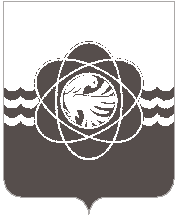 П О С Т А Н О В Л Е Н И ЕОт 09.09.2021 № 821	В соответствии с распоряжением Администрации Смоленской области от 30.08.2021               № 1647-р/адм «О мерах по обеспечению пожарной безопасности на территории Смоленской области в осенне-зимний период 2021/22 года», Планом мероприятий по обеспечению пожарной безопасности на территории муниципального образования «город Десногорск» Смоленской области на 2021 год, утверждённым постановлением Администрации муниципального образования «город Десногорск» Смоленской области от 29.01.2021 № 53               «О мерах по обеспечению пожарной безопасности на территории муниципального образования «город Десногорск» Смоленской области на 2021 год», в целях профилактики пожаров и повышения уровня информированности населения в области пожарной безопасности на территории муниципального образования «город Десногорск» Смоленской области	Администрация муниципального образования «город Десногорск» Смоленской области постановляет:	1. Провести месячник пожарной безопасности на территории муниципального образования «город Десногорск» Смоленской области в период с 01.10.2021 по 29.10.2021.	2. Утвердить План мероприятий по проведению месячника пожарной безопасности на территории муниципального образования «город Десногорск» Смоленской области в период               с 01.10.2021 по 29.10.2021 (далее – План).3. Председателю Комитета ГХ и ПК г. Десногорска А.В. Соловьёву, председателю Комитета по образованию г. Десногорска Т.В. Токаревой, председателю «ККС и МП» Администрации г. Десногорска А.А. Королёвой, генеральному директору МУП «ККП» МО «город Десногорск» Смоленской области А.А. Чуравцову, директору Службы благоустройства А.Н. Алейникову, руководителю Лесничества г. Десногорска О.М. Преснякову, начальнику Управления по делам ГО и ЧС А.К. Воронцову, руководителям муниципальных организаций        и учреждений муниципального образования «город Десногорск» Смоленской области обеспечить своевременное выполнение мероприятий, предусмотренных Планом.	4. Рекомендовать начальнику ОНД и ПР г. Десногорска В.А. Комарову, заместителю начальника 15 ПСЧ ОФПС ГПС ГУ МЧС России по Смоленской области                                         Д.Ю. Михальченкову, генеральному директору ООО «Смоленская АЭС – Сервис»                        Э.Н. Сеновозу, руководителям организаций и учреждений независимо от организационно – правовых форм и форм собственности, расположенных и осуществляющих производственную и иную деятельность на территории муниципального образования «город Десногорск» Смоленской области, председателям гаражно – строительных кооперативов, садоводческих товариществ и иных объединений, индивидуальным предпринимателям, собственникам, арендаторам объектов недвижимости и земельных участков обеспечить своевременное выполнение мероприятий, предусмотренных Планом в части касающейся.5. Исполнители, указанные в п. 3 настоящего постановления, несут персональную ответственность за соблюдение сроков и выполнение мероприятий, предусмотренных Планом.6. Сведения о выполненных мероприятиях предоставить в Управление по делам ГО                    и ЧС в срок до 08.11.2021.	7. Отделу информационных технологий и связи с общественностью (Е.М. Хасько) разместить настоящее постановление на официальном сайте Администрации муниципального образования «город Десногорск» Смоленской области в сети Интернет.	8. Контроль исполнения настоящего постановления возложить на председателя Комитета по городскому хозяйству и промышленному комплексу Администрации муниципального образования «город Десногорск» Смоленской области А.В. Соловьёва.Глава муниципального образования«город Десногорск» Смоленской области                                               А.Н. ШубинП Л А Нмероприятий по проведению месячника пожарной безопасности на территории муниципального образования «город Десногорск» Смоленской области в период с 01.10.2021 по 29.10.2021О проведении месячника пожарной безопасности на территории муниципального образования «город Десногорск» Смоленской области                   в период с 01.10.2021 по 29.10.2021ПриложениеУТВЕРЖДЕНпостановлением Администрациимуниципального образования                     «город Десногорск» Смоленской областиот ______________ № ________№ п/пПланируемые мероприятияОтветственные исполнителиСрок исполненияПримечаниеI. Администрация муниципального образования «город Десногорск» Смоленской областиI. Администрация муниципального образования «город Десногорск» Смоленской областиI. Администрация муниципального образования «город Десногорск» Смоленской областиI. Администрация муниципального образования «город Десногорск» Смоленской областиI. Администрация муниципального образования «город Десногорск» Смоленской области1Организация мероприятий месячника пожарной безопасности Председатель Комитета ГХ и ПК г. ДесногорскаА.В. Соловьёв29.10.20212Очистка от сухой травянистой растительности, веток, порубочных остатков, мусора обслуживаемой территорииГенеральный директор МУП «ККП» МО «город Десногорск» Смоленской области А.А. Чуравцов;Генеральный директор ООО «Смоленская АЭС - Сервис» Э.Н. Сеновоз;Директор Службы благоустройства А.Н. Алейников29.10.20213Уборка мусора и горючих материалов в подвальных, чердачных технических и других помещениях на объектах муниципального жилищного фондаГенеральный директор МУП «ККП» МО «город Десногорск» Смоленской области А.А. Чуравцов;Генеральный директор ООО «Смоленская АЭС - Сервис» Э.Н. Сеновоз;Директор Службы благоустройства А.Н. Алейников29.10.20214Проведение профилактических работ на внутридомовых системах электроснабжения многоквартирных жилых домовГенеральный директор МУП «ККП» МО «город Десногорск» Смоленской области А.А. Чуравцов;Генеральный директор ООО «Смоленская АЭС - Сервис» Э.Н. Сеновоз;Директор Службы благоустройства А.Н. Алейников29.10.20215Размещение памяток по пожарной безопасности на досках объявлений в обслуживаемых жилых домах и квитанциях на оплату коммунальных услугГенеральный директор МУП «ККП» МО «город Десногорск» Смоленской области А.А. Чуравцов;Генеральный директор ООО «Смоленская АЭС - Сервис» Э.Н. Сеновоз;Директор Службы благоустройства А.Н. Алейников29.10.20216Информирование населения о требованиях пожарной безопасности с использованием средств массовой информацииНачальник Управления по делам ГО и ЧС А.К. Воронцов29.10.20217Выполнение мероприятий по профилактике пожаров в городских лесах, обновление минерализованных противопожарных полосРуководитель Лесничества г. Десногорска О.М. Пресняков29.10.2021II. Комитет по образованию Администрации муниципального образования «город Десногорск» Смоленской области,Комитет по культуре, спорту и молодежной политике Администрации муниципального образования «город Десногорск» Смоленской областиII. Комитет по образованию Администрации муниципального образования «город Десногорск» Смоленской области,Комитет по культуре, спорту и молодежной политике Администрации муниципального образования «город Десногорск» Смоленской областиII. Комитет по образованию Администрации муниципального образования «город Десногорск» Смоленской области,Комитет по культуре, спорту и молодежной политике Администрации муниципального образования «город Десногорск» Смоленской областиII. Комитет по образованию Администрации муниципального образования «город Десногорск» Смоленской области,Комитет по культуре, спорту и молодежной политике Администрации муниципального образования «город Десногорск» Смоленской областиII. Комитет по образованию Администрации муниципального образования «город Десногорск» Смоленской области,Комитет по культуре, спорту и молодежной политике Администрации муниципального образования «город Десногорск» Смоленской области8Осуществление контроля и организация мероприятий по приведению территорий, зданий, помещений подведомственных организаций в соответствие с требованиями Правил противопожарного режима в Российской Федерации (раздел                  V Плана, в части касающейся)Председатель Комитета по образованию г. Десногорска Т.В. Токарева;Председатель  «ККС и МП» Администрации г. Десногорска А.А. Королёва;Руководители подведомственных организаций29.10.20219Проведение бесед и занятий с учащимися о соблюдении правил пожарной безопасности в осенне-зимний период и порядке действий в случае возникновения пожара Руководители подведомственных организаций29.10.2021III. Отделение надзорной деятельности и профилактической работы г. Десногорска III. Отделение надзорной деятельности и профилактической работы г. Десногорска III. Отделение надзорной деятельности и профилактической работы г. Десногорска III. Отделение надзорной деятельности и профилактической работы г. Десногорска III. Отделение надзорной деятельности и профилактической работы г. Десногорска 10Проведение разъяснительной работы среди населения                             о соблюдении требований пожарной безопасности, оказание методической помощи организациям по вопросам обеспечения пожарной безопасностиНачальник ОНД и ПР г. Десногорска В.А. Комаров29.10.2021IV. 15 ПСЧ ОФПС ГПС ГУ МЧС России по Смоленской областиIV. 15 ПСЧ ОФПС ГПС ГУ МЧС России по Смоленской областиIV. 15 ПСЧ ОФПС ГПС ГУ МЧС России по Смоленской областиIV. 15 ПСЧ ОФПС ГПС ГУ МЧС России по Смоленской областиIV. 15 ПСЧ ОФПС ГПС ГУ МЧС России по Смоленской области11Проведение проверки наружных источников противопожарного водоснабжения Заместитель начальника 15 ПСЧ ОФПС ГПС ГУ МЧС России по Смоленской области Д.Ю. Михальченков29.10.2021V. Организации и учреждения независимо от организационно-правовых форм и форм собственности, гаражно-строительные кооперативы, садоводческие товарищества и иные общественные объединения, индивидуальные предприниматели, собственники, арендаторы объектов недвижимости и земельных участков, землепользователиV. Организации и учреждения независимо от организационно-правовых форм и форм собственности, гаражно-строительные кооперативы, садоводческие товарищества и иные общественные объединения, индивидуальные предприниматели, собственники, арендаторы объектов недвижимости и земельных участков, землепользователиV. Организации и учреждения независимо от организационно-правовых форм и форм собственности, гаражно-строительные кооперативы, садоводческие товарищества и иные общественные объединения, индивидуальные предприниматели, собственники, арендаторы объектов недвижимости и земельных участков, землепользователиV. Организации и учреждения независимо от организационно-правовых форм и форм собственности, гаражно-строительные кооперативы, садоводческие товарищества и иные общественные объединения, индивидуальные предприниматели, собственники, арендаторы объектов недвижимости и земельных участков, землепользователиV. Организации и учреждения независимо от организационно-правовых форм и форм собственности, гаражно-строительные кооперативы, садоводческие товарищества и иные общественные объединения, индивидуальные предприниматели, собственники, арендаторы объектов недвижимости и земельных участков, землепользователи12Приведение территорий, участков, зданий, помещений                           в соответствие с требованиями Правил противопожарного режима в Российской ФедерацииРуководители организаций и учреждений независимо от организационно – правовых форм и форм собственности,председатели гаражно-строительных кооперативов, садоводческих товариществ и иных общественных объединений, индивидуальные предприниматели,собственники, арендаторы объектов недвижимости и земельных участков Руководители организаций и учреждений независимо от организационно – правовых форм и форм собственности,председатели гаражно-строительных кооперативов, садоводческих товариществ и иных общественных объединений, индивидуальные предприниматели,собственники, арендаторы объектов недвижимости и земельных участков29.10.202129.10.202113Обеспечение беспрепятственных проездов пожарной техники               с возможностью её установки у фасадов жилых домов, зданий, на площадках для забора воды из наружных источников противопожарного водоснабжения (водоёмов, ПГ) Руководители организаций и учреждений независимо от организационно – правовых форм и форм собственности,председатели гаражно-строительных кооперативов, садоводческих товариществ и иных общественных объединений, индивидуальные предприниматели,собственники, арендаторы объектов недвижимости и земельных участков Руководители организаций и учреждений независимо от организационно – правовых форм и форм собственности,председатели гаражно-строительных кооперативов, садоводческих товариществ и иных общественных объединений, индивидуальные предприниматели,собственники, арендаторы объектов недвижимости и земельных участков29.10.202129.10.202114Проведение внеплановых инструктажей по пожарной безопасности с работниками организаций, членами гаражно-строительных кооперативов и садоводческих товариществ,                       с учётом особенностей осенне-зимнего периодаРуководители организаций и учреждений независимо от организационно – правовых форм и форм собственности,председатели гаражно-строительных кооперативов, садоводческих товариществ и иных общественных объединений, индивидуальные предприниматели,собственники, арендаторы объектов недвижимости и земельных участков Руководители организаций и учреждений независимо от организационно – правовых форм и форм собственности,председатели гаражно-строительных кооперативов, садоводческих товариществ и иных общественных объединений, индивидуальные предприниматели,собственники, арендаторы объектов недвижимости и земельных участков29.10.202129.10.202115Очистка от сухой травянистой растительности и мусора участков, территорий организаций, садоводческих товариществ, гаражно-строительных кооперативов и иных общественных объединений, а также участков и территорий, прилегающих                      к лесным массивамРуководители организаций и учреждений независимо от организационно – правовых форм и форм собственности,председатели гаражно-строительных кооперативов, садоводческих товариществ и иных общественных объединений, индивидуальные предприниматели,собственники, арендаторы объектов недвижимости и земельных участков Руководители организаций и учреждений независимо от организационно – правовых форм и форм собственности,председатели гаражно-строительных кооперативов, садоводческих товариществ и иных общественных объединений, индивидуальные предприниматели,собственники, арендаторы объектов недвижимости и земельных участков29.10.202129.10.202116Уборка мусора и горючих материалов в подвальных, чердачных технических, производственных и других помещенияхРуководители организаций и учреждений независимо от организационно – правовых форм и форм собственности,председатели гаражно-строительных кооперативов, садоводческих товариществ и иных общественных объединений, индивидуальные предприниматели,собственники, арендаторы объектов недвижимости и земельных участков Руководители организаций и учреждений независимо от организационно – правовых форм и форм собственности,председатели гаражно-строительных кооперативов, садоводческих товариществ и иных общественных объединений, индивидуальные предприниматели,собственники, арендаторы объектов недвижимости и земельных участков29.10.202129.10.202117Обследование путей эвакуации и эвакуационных выходов на соответствие требованиям пожарной безопасностиРуководители организаций и учреждений независимо от организационно – правовых форм и форм собственности,председатели гаражно-строительных кооперативов, садоводческих товариществ и иных общественных объединений, индивидуальные предприниматели,собственники, арендаторы объектов недвижимости и земельных участков Руководители организаций и учреждений независимо от организационно – правовых форм и форм собственности,председатели гаражно-строительных кооперативов, садоводческих товариществ и иных общественных объединений, индивидуальные предприниматели,собственники, арендаторы объектов недвижимости и земельных участков29.10.202129.10.202118Проведение профилактических работ на электрооборудовании               и системах электроснабженияРуководители организаций и учреждений независимо от организационно – правовых форм и форм собственности,председатели гаражно-строительных кооперативов, садоводческих товариществ и иных общественных объединений, индивидуальные предприниматели,собственники, арендаторы объектов недвижимости и земельных участков Руководители организаций и учреждений независимо от организационно – правовых форм и форм собственности,председатели гаражно-строительных кооперативов, садоводческих товариществ и иных общественных объединений, индивидуальные предприниматели,собственники, арендаторы объектов недвижимости и земельных участков29.10.202129.10.202119Обеспечение исправного состояния систем оповещения                           о пожаре, первичных средств пожаротушения и наружных источников противопожарного водоснабжения (ПГ)Руководители организаций и учреждений независимо от организационно – правовых форм и форм собственности,председатели гаражно-строительных кооперативов, садоводческих товариществ и иных общественных объединений, индивидуальные предприниматели,собственники, арендаторы объектов недвижимости и земельных участков Руководители организаций и учреждений независимо от организационно – правовых форм и форм собственности,председатели гаражно-строительных кооперативов, садоводческих товариществ и иных общественных объединений, индивидуальные предприниматели,собственники, арендаторы объектов недвижимости и земельных участков29.10.202129.10.202120Подготовка индивидуальных систем отопления частных жилых домов, зданий, помещений (печного, газового, электрического)    к эксплуатации в осенне-зимний период с проведением осмотра, ремонта и очистки дымоходовРуководители организаций и учреждений независимо от организационно – правовых форм и форм собственности,председатели гаражно-строительных кооперативов, садоводческих товариществ и иных общественных объединений, индивидуальные предприниматели,собственники, арендаторы объектов недвижимости и земельных участков Руководители организаций и учреждений независимо от организационно – правовых форм и форм собственности,председатели гаражно-строительных кооперативов, садоводческих товариществ и иных общественных объединений, индивидуальные предприниматели,собственники, арендаторы объектов недвижимости и земельных участков29.10.202129.10.2021